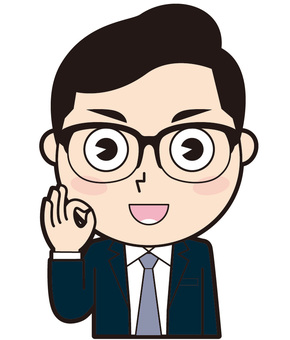 ※ご記入いただいた個人情報は、セミナーのご連絡以外に活用いたしません。※スマホ等忘れずご持参下さい。共催　　福島県よろず支援拠点　　　公益財団法人　福島県産業振興センター受講者名（ふりがな）電　　　話：事業所名業　　　種：住所